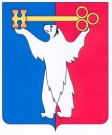 АДМИНИСТРАЦИЯ ГОРОДА НОРИЛЬСКАКРАСНОЯРСКОГО КРАЯПОСТАНОВЛЕНИЕ12.03.2024                                             г. Норильск                                            № 110О внесении изменения в постановление Администрации города Норильска                             от 29.12.2018 № 522	В связи с кадровыми изменениями в Администрации города Норильска,ПОСТАНОВЛЯЮ:	1. Внести в состав комиссии по делам несовершеннолетних и защите их прав Центрального района города Норильска, утвержденный постановлением Администрации города Норильска от 29.12.2018 № 522 (далее - Комиссия), следующее изменение:	1.1. Наименование должности члена Комиссии Кислицыной Алены Александровны изложить в следующей редакции: «главный специалист отдела по обеспечению деятельности комиссий по делам несовершеннолетних и защите их прав города Норильска Администрации города Норильска».	2. Опубликовать настоящее постановление в газете «Заполярная правда» и разместить его на официальном сайте муниципального образования город Норильск.Глава города Норильска		                                                                  Д.В. Карасев